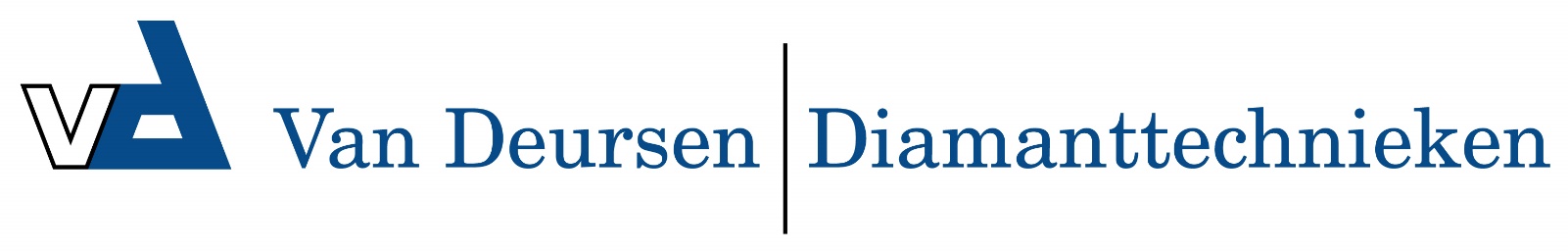 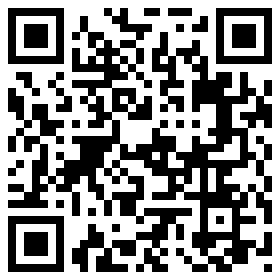 Boor-unit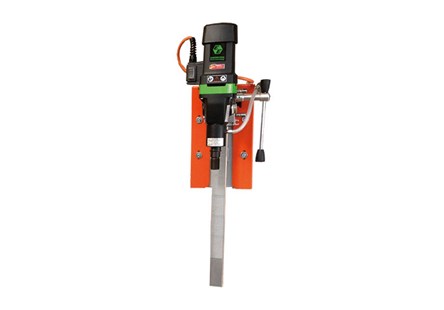 17F015Scorpione - Compact - Eco - Manta Automatica - Manta Special